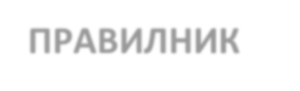 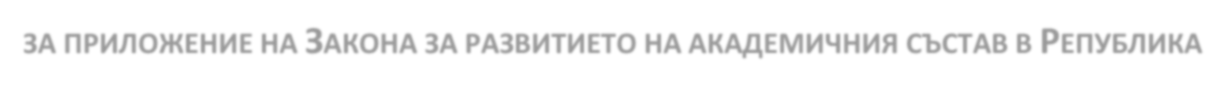 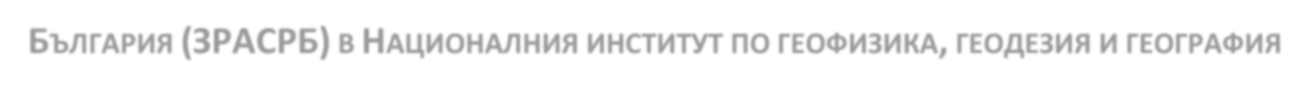 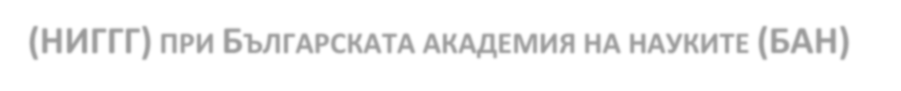 Глава първа.  ОБЩИ ПОЛОЖЕНИЯЧл. 1 (1) Този Правилник урежда условията, реда и изискванията по прилагането на Закона за развитието на академичния състав в Република България (ЗРАСРБ) в Националния институт по геофизика, геодезия и география (НИГГГ) към БАН и процедурите по приемане и обучение на докторанти, придобиване на научни степени, признаване на придобитите в чужбина степени и заемане на академични длъжности.В дейността си по развитието на академичния състав НИГГГ се ръководи от:Закона за развитие на академичния състав в Република България (ЗРАСРБ);Правилника за прилагане на ЗРАСРБ;Устава на БАН;Правилника за условията и реда за придобиване на научни степени и за заемане на академични длъжности в Българската Академия на Науките (БАН);Правилника за дейността на Центъра за обучение (ЦО) при БАН;Този правилник;Изисквания, условия, правила и решения на Научния съвет (НС) на НИГГГ.При противоречие между различните документи, предимство има юридическият документ от по-висок ранг съгласно ал. 2.В съответствие със спецификата на НИГГГ, НС може да приеме и допълнителни изисквания към кандидатите.НС на НИГГГ приема изисквания, условия, правила и решения, в които определя:Условията и реда за откриване на академични длъжности;Специфични допълнителни изисквания за заемане на академичните длъжности „асистент”,„главен асистент”, „доцент” и „професор” и за допускане до защита на дисертационен труд;Условията и реда за преминаване от академична длъжност на същата или на съответна академична длъжност от друго висше училище или научна организация, включително и от други европейски държави, без конкурс и избор по решение на НС на НИГГГ;Правила за определяне на изследователската натовареност в НИГГГ;Правила за работата на научните журита;Условията и реда за подаване на документи за защита на дисертация за придобиване на степените „доктор” и „доктор на науките”.Чл. 1a (1) Кандидатите за придобиване на научни степени и за заемане на академичните длъжности„главен асистент", „доцент" и „професор" трябва да отговорят на минималните национални изисквания към научната дейност, определени в приложението по научни области и/или професионални направления за всяка научна степен и за всяка академична длъжност въз основа на показателите по чл. 2б, ал. 2 от ЗРАСРБ.(2) Минималните изисквани точки по групи показатели към кандидатите за придобиване на научни степени и за заемане на академичните длъжности „главен асистент“, „доцент“ и „професор“ в НИГГГ са съобразени с приетите в Правилника за условията и реда за придобиване на научни степени и за заемане на академични длъжности в Българската Академия на Науките и са дадени в Приложениe 1 към този Правилник.Чл. 2 (1) Оценяването на дисертационен труд за придобиване на научните степени „доктор“ или„доктор   на   науките“   и   на   кандидатите   за   заемане   на   академичните   длъжности    „главенасистент",„доцент" и „професор" се извършва само за лицата, които отговарят на съответните минимални национални изисквания.Оценката за съответствие с минималните национални изисквания и с допълнителните изисквания по чл. 1а, ал. 2, както и оценяването на резултати, научен принос и оригиналност на представените трудове, на дисертационните трудове за придобиване на научни степени и на кандидатите за заемане на академичните длъжности „главен асистент", „доцент" и „професор" се извършва от научно жури, създадено и функциониращо при условията и по реда на ЗРАСРБ, ППЗРАСРБ, Правилника за условията и реда за придобиване на научни степени и за заемане на академични длъжности в БАН и на този правилник.Определението “външни членове на НЖ” в НИГГГ се отнася до учени, които в продължение на последните 5 години не са имали трудови правоотношения с НИГГГ към датата на утвърждаване на НЖ.Глава втора. Придобиване на образователната и научна степен “доктор” и научната степен “доктор на науките”Раздел 1. Прием и обучение на докторантиЧл. 3 (1) Процедурите за прием на редовни и задочни докторанти се откриват от ЦО при БАН съгласно реда и условията, определени в Правилника за условията и реда на придобиване на научни степени и за заемане на академични длъжности в БАН и Правилника за дейността на Центъра за обучение при БАН и Академичния съвет (АС) на ЦО.Процедурите за прием на редовни и задочни докторанти в акредитираните от Националната агенция за оценяване и акредитация (НАОА) професионални направления и специалности се откриват с решение на Председателя на БАН съгласно Правилника за условията и реда за придобиване на научни степени и за заемане на академични длъжности в БАН (Глава 3).Кандидатите подават документи съгласно условията и реда, установени от ЗРАСРБ и реда, определен в настоящия Правилник.Чл. 4 (1) За докторанти могат да кандидатстват лица с придобита образователно-квалификационна степен “магистър”.Обучението за придобиване на образователната и научна степен “доктор” в НИГГГ се осъществява в редовна, в задочна, или в самостоятелна форма на обучение. Редовната и самостоятелната форма на обучение са с продължителност до 3 години, а задочната - до 4 години.Обучението в докторантура се извършва в съответния департамент на НИГГГ, където има поне едно хабилитирано лице от съответното акредитирано професионално направление.Образователната и научна степен „доктор" може да се придобива и в условия на съвместно ръководство от български ръководител от НИГГГ, висше училище или научна организация и чуждестранен ръководител от акредитирано в съответната държава висше училище или научна организация за обучение в образователната и научна степен „доктор" или съответстващата й степен, при условията и по реда на ЗРАСРБ, правилника за приложение на ЗРАСРБ и на този правилник.Чл. 5 (1) Приемът в редовна или задочна докторантура се извършва с конкурс, който се провежда не по-рано от един месец след изтичането на срока за подаване на документи по чл. 3, ал. 2 от ЗРАСРБ.Конкурсът се обявява в „Държавен вестник“ и на интернет страницата на НИГГГ.Срокът за подаване на документи за участие в конкурса е два месеца от момента на обявяването му в ДВ.Кандидатите за участие в конкурса за докторанти подават следните документи:Молба за допускане до участие в конкурса;Автобиография по европейски образец;Диплома за образователно-квалификационна степен “магистър”;Удостоверение за признато висше образование, ако дипломата е издадена от чуждестранно висше училище;Медицинско свидетелство;Свидетелство за съдимост.Чл. 6 (1) Редовността на документите на участниците в конкурса се проверява от комисия, назначена от Директора на НИГГГ, включваща: научния секретар на НИГГГ, представител на съответния департамент, заявил докторантурата, преподавател в докторската програма и завеждащия отдел “Човешки ресурси”. Председател на комисията е научният секретар.До участие в конкурса се допускат кандидатите за докторанти, които имат общ успех от дипломата за образователно-квалификационната степен “магистър” най-малко “много добър” (4.50), съгласно §4 на Допълнителните разпоредби на ЗВО.Комисията по ал. 1 разглежда документите на кандидатите за съответствие с изискванията за допустимост на ЗРАСРБ, Правилника за прилагане на ЗРАСРБ, Правилника за условията и реда за придобиване на научни степени и за заемане на академични длъжности в БАН и този Правилник, като взема решение за допускане в срок до 7 дни след изтичането на срока за подаване на документи.Директорът на НИГГГ в срок от 14 дни след изтичане на срока за подаване на документи, уведомява писмено кандидатите за резултатите от допускането им до участие в конкурса, като за недопуснатите кандидати се посочват и мотивите за недопускането им.Уведомлението по ал. 4 се изпраща най-късно един месец преди датата на първия изпит. Допуснатите кандидати се уведомяват за датата на изпитите, като уведомлението съдържа датата и конспект за изпита по специалността.Чл. 7 (1) Недопуснатите до участие в конкурса кандидати могат в 7-дневен срок от датата на уведомяването да направят възражение до Директора на НИГГГ.(2) Директорът на НИГГГ възлага на нова комисия от трима души - хабилитирани лица, да се произнесе по възражението. Въз основа на доклада на комисията, Директорът на НИГГГ взема окончателно решение в срок до 10 дни от получаване на възражението.Чл. 8 (1) Конкурсът за докторанти се състои от писмен и устен изпит по специалността на докторската програма по конспект, приет от Научния съвет на НИГГГ и изпит по един избран от тях чужд език. Изпитът по специалността (писмен и устен) се провежда от комисия, предложена от НС на НИГГГ и назначена от Директора. Комисията включва ръководителя на департамента или секцията, заявил докторантурата и двама хабилитирани учени по специалността.Изпитът по чужд език се провежда от комисия, която се определя от ЦО по реда и изискванията на Правилника за дейността на Центъра за обучение (ЦО) при БАН и Академичния съвет (АС) на ЦО.Конкурсът се провежда в рамките на една седмица, до четири месеца след датата на обявяването му и не по-рано от 1 месец след уведомлението за допускане до участие.Кандидатите за докторанти се допускат до устен изпит по специалността при успех от писмения изпит не по-нисък от “много добър” (4.50).Успешно издържали конкурса са кандидатите, които са получили средна оценка от писмения и устния изпит по специалността не по-ниска от “много добър” (4.50) и оценка “добър” (4.00) на изпита по чужд език.Научният съвет на НИГГГ взема решение за зачисляване на най-успешно представилия се на конкурса кандидат и определя научния ръководител на докторанта, предложен на семинара на департамента, в който ще се разработва дисертацията.За научен ръководител се избира хабилитирано лице, отговарящо на минималните изисквания по чл.1a за заемане на съответната научна степен и/или академична длъжност. Не могат да бъдат избирани за научни ръководители лица, които са упражнили правото си на пенсия или на които им предстои да го упражнят през следващите 3 (за редовна форма на обучение) или 4 (за задочна форма на обучение) години. При необходимост може да се определи и втори научен ръководител или научен консултант.Чл. 9 (1) Приемът в самостоятелна форма на обучение на докторанти, разработили основната част на дисертационен труд за присъждане на образователна и научна степен “доктор”, се извършва без изпит през цялата година.Кандидатът подава в съответния департамент проект на дисертационния труд, разработен в основната му част, както и библиография по реда и изискванията на Правилника за дейността на Центъра за обучение (ЦО) при БАН и Академичния съвет (АС) на ЦО. Проектът може да бъде само по специалност, за която Институтът има действаща акредитация от НАОА.Представената част от дисертационния труд се обсъжда от семинара на департамента, който се състои от минимум пет хабилитирани лица, специалисти в съответната област и отговарящи на минималните изисквания на БАН за заемане на съответната научна степен и/или академична длъжност, в присъствието на кандидата. При липса на поне 5 хабилитирани лица, семинарът се разширява със заповед на Директора с външни хабилитирани лица. Ако семинарът на департамента одобри представената работа на кандидата, ръководителят на департамента прави предложение до Директора на НИГГГ за работна тема на дисертацията, научната област, научен консултант и индивидуален учебен план за работа на докторанта.Научният консултант трябва да е хабилитирано лице, отговарящо на минималните изисквания по Чл.1а за заемане на съответната научна степен и/или академична длъжност. Не могат да бъдат избирани за научни консултанти лица, които са упражнили правото си на пенсия или на които им предстои да го упражнят през следващите 3 години. При необходимост може да се определи и втори научен консултант, отговарящ на същите изисквания.Въз основа на предложението по ал. 3, Научният съвет на НИГГГ взема решение за зачисляване на докторанта, като утвърждава темата на дисертационния труд и индивидуалния учебен план на докторанта.Чл. 10 Въз основа на решението на Научния съвет по Чл.8, ал.7 и Чл. 9, ал. 4, Директорът на НИГГГ издава заповед за зачисляване на докторанта. В заповедта се посочват: формата на докторантурата; департамента, в който се организира обучението; срока на обучение; темата на дисертационния труд; научната област или научните области и научния ръководител/консултант.Чл. 11 Лица, завършили чуждестранни висши училища, могат да кандидатстват за докторанти, след като придобитото висше образование им бъде признато по реда на Наредбата за държавните изисквания за признаване на придобито висше образование и завършени периоди на обучение в чуждестранни висши училища, приета с Постановление № 168 на Министерския съвет от 2000 г. при условията и по реда, предвидени в ЗРАСРБ, Правилника за прилагане на ЗРАСРБ, Правилника за условията и реда за придобиване на научни степени и за заемане на академични длъжности в БАН и този Правилник.Чл. 12 (1) Лица, които не са български граждани и не са граждани на друга държава – членка на Европейския съюз, на друга държава – страна по Споразумението за Европейското икономическо пространство, или на Конфедерация Швейцария, могат да кандидатстват и да се обучават в докторантура:в изпълнение на междуправителствените спогодби за образователен, културен и научен обмен;съгласно актове на Министерския съвет;при условията на чл. 95, ал.8 и 10 от Закона за висшето образование.Кандидатите по ал. 1, т. 1 и 2 се приемат при условията и по реда, определени в съответната спогодба или в акта на Министерския съвет, съгласувано със съответните висши училища или научни организации.Лицата по ал. 1, т. 3 се приемат при условията и по реда, определени в Правилник за дейността на Центъра за обучение (ЦО) при БАН и Академичния съвет (АС) на ЦО.Лицата по ал. 1 могат да кандидатстват за докторанти и при условията и по реда за приемане на българските граждани, ако:имат статут на постоянно пребиваващи на територията на Република България;имат статут на бежанци;са от българска народност.Чл.13 (1) Кандидатите за докторанти, по чл. 12, ал. 1, подават следните документи:формуляр или молба, съдържаща кратки биографични данни, степента на владеене на чужди езици, както и висшето училище или научната организация, в която желаят да се обучават;копие от документа за висше образование, от който да е видно, че кандидатът притежава магистърска степен;медицинско свидетелство, издадено в срок един месец преди датата на кандидатстването и заверено от съответните органи в страната, от която лицето кандидатства;списък на публикациите, ако има такива;копие от документите за гражданство;удостоверение за признато висше образование, ако дипломата е издадена от чуждестранно висше училище;две снимки.Документите по ал. 1, т. 2 и 3 трябва да бъдат легализирани, преведени и заверени в съответствие с разпоредбите на международните договори на Република България с държавата, в която са издадени, а при липса на такива – по общия ред за легализациите, преводите и заверките на документи и други книжа.Кандидатите за докторантура в изпълнение на междуправителствените спогодби за образователен, културен и научен обмен или съгласно актове на Министерския съвет подават документите по ал. 1 в Министерството на образованието и науката.Кандидатите за докторантура при условията на чл. 95, ал. 7 от Закона за висшето образование, подават документите по ал. 1 в избрано от тях висше училище или научна организация.Чл. 14 (1) НИГГГ изпраща в МОН документите на одобрените кандидати по чл. 12, ал. 1., т.3 – граждани на държави, за които се изисква издаване на виза за дългосрочно пребиваване в Република България, както и информация относно:лични данни на кандидата – имената по паспорт на латиница, дата на раждане, място на раждане, гражданство;наименование на научната специалност, образователна и научна степен, форма и срок на обучение;информация за езиковата и специализираната подготовка – степен на владеене на български език, наименование на основното звено, в което ще се проведе подготовката, продължителност на обучението;годишна такса за обучение и за езиковата и специализираната подготовка;номер на банковата сметка на висшето училище или научната организация, по която следва да бъде преведена таксата за обучение или за езиковата и специализираната подготовка.МОН издава Удостоверение за приемане на кандидатите за обучение в Република България и писмено уведомява за това Министерството на външните работи и дирекция “Миграция” на Министерството на вътрешните работи.Лицата, кандидатстващи при условията на чл. 95, ал. 8 и 10 от Закона за висшето образование, заплащат таксите за обучение, след като са получили виза вид “D” и са пристигнали в Република България.Чл. 15 (1) Директорът на НИГГГ издава заповед за зачисляване на одобрените кандидати за докторанти, които не са български граждани и не са граждани на друга държава – членка на Европейския съюз, на друга държава – страна по Споразумението за Европейското икономическо пространство, или на Конфедерация Швейцария.НИГГГ писмено уведомява МОН за зачислените докторанти по ал. 1.Чл. 16 (1) Обучението на докторантите включва следните дейности:научноизследователска дейност;посещение и участие в работата на специализирани курсове;преподавателска и/или експертна дейност, участие в научни форуми (национални и/или международни);изпити за докторски минимум;разработване на докторска дисертация.Разпределението по видове дейности за срока на обучението се извършва поотделно за всеки докторант и се утвърждава от Научния съвет.Срокът на обучение може да бъде еднократно удължаван без право на стипендия, но не повече от една година с решение на Научния съвет на НИГГГ, по мотивирано предложение на научния ръководител.Докторантите имат право да прекъсват обучението си по уважителни причини в срок до една година, по майчинство – до две години. Прекъсването на докторантурата се извършва след подаване на мотивирана молба от докторанта до Директора на НИГГГ с приложен документ за причината (причините) и писмено мнение на научния ръководител. Молбата се разглежда от Научния съвет на НИГГГ. След положително решение на НС, Директорът на НИГГГ издава заповед за периода на прекъсване. За срока на прекъсването редовните докторанти запазват своите права, но не получават стипендия.Чл. 17  (1) Обучението на докторантите се осъществява по индивидуален учебен план.Учебният план се изготвя съвместно от докторантите и научните им ръководители/консултанти и се обсъжда и утвърждава от Научния съвет на НИГГГ.Индивидуалният учебен план определя насочеността на докторантурата и се състои от общ учебен план за целия период на обучение и работен план по години. Индивидуалният учебен план съдържа:работна тема на дисертационния труд;разпределението на всички дейности по години;изпитите и сроковете за полагането им;посещението на определен цикъл лекции и упражнения, участието в курсове, семинари, конференции и други публични научни изяви;етапите и сроковете за подготовка на дисертационния труд.Промяна на темата на дисертационния труд и на научния ръководител се допуска по изключение, но не по-късно от 3 месеца преди заседанието на научния семинар на департамента за предварително обсъждане на дисертационния труд. Промяната се извършва със заповед на Директора на НИГГГ въз основа на решение на Научния съвет на НИГГГ по предложение на семинара на департамента, в който се разработва дисертацията.Чл. 18 Докторантите полагат изпитите по индивидуалния учебен план пред назначени от Директора на НИГГГ комисии в състав от най-малко 3 хабилитирани лица и с участието на научния ръководител/консултант на докторанта.Чл. 19 (1) Докторантите се атестират от Научния съвет на НИГГГ в края на всяка академична година.Докторантите представят пред открит Научен семинар на департамента отчет за извършените дейности, който съдържа научна част (докладване на получените резултати) и отчет за изпълнение на индивидуалния план.Научният ръководител дава писмено мнение за работата на докторанта пред научния семинар на департамента.Научният ръководител предлага съвместно с докторанта конкретизация на индивидуалния учебен план на докторанта през следващата година.Семинарът на департамента, в който се разработва дисертацията приема:становище за изпълнението на индивидуалния учебен план и оценка на дейността на докторанта;предложение за конкретизация на индивидуалния учебен план за следващата година;препоръки за по-нататъшното развитие на докторантурата, като при необходимост препоръчва уточняване на темата или смяна на научния ръководител.Предложението по ал. 5, т. 2 и 3 се утвърждава от Научния съвет на НИГГГ.Чл. 20 (1) Освен отчитането по реда на чл. 19, редовните докторанти отчитат своята работа и в края на всяко тримесечие, като представят пред ръководителя на департамента доклад за изпълнението на индивидуалния им учебен план, към който се прилагат:отчет за работата, извършена по дисертационния труд или докторския минимум, заверен от научния ръководител и потвърден с доказателствен материал;отчет за преподавателската работа, заверен от ръководителя на департамента, ако има такава.(2) Въз основа на отчетите по ал. 1, ръководителят на департамента представя доклад до Директора на НИГГГ за изпълнението на задължителните изисквания по чл. 16, ал. 1 от редовните докторанти.Чл. 21 За всички неуредени в този Правилник въпроси по обучението на докторантите се прилагат разпоредбите на Правилника за дейността на Центъра за обучение (ЦО) при БАН и Академичния съвет (АС) на ЦО.Чл.22 (1) НИГГГ предоставя материалната база и поема разходите по зачисляване, обучение и защита на дисертационните трудове на докторантите в редовна и задочна форма на обучение, субсидирано от държавата, в съответствие с диференцираните нормативи за обучение на докторанти, определени от Министерския съвет.(2) Организации, които са заинтересувани от резултатите на съответния дисертационен труд, могат да предоставят на докторантите материална база и средства, необходими за подпомагане на разработването му.Чл. 23 (1) Преди изтичане на последния месец от срока за подготовка на докторантурата, докторантът представя доклад за постигнатите от него резултати по изпълнението на индивидуалния план и напредъка по разработване на дисертационния труд пред семинара на департамента, към който е зачислен.Семинарът чрез гласуване на присъстващите хабилитирани и нехабилитирани учени прави едно от следните предложения за решение от НС:а) Докторантът да бъде отчислен с право на защита, ако е изпълнил образователната си програма, включена в индивидуалния учебен план, в съответствие с изискванията на ЦО на БАН и е провел съществена част от включените в индивидуалния план научни изследвания. В случай, че дисертацията е представена в завършен вид в рамките на срока на докторантурата, успешното разкриване на процедура за насочване към защита се приема за отчисляване с право на защита.б) Срокът на подготовка на докторанта да бъде удължен еднократно до 1 година без право на стипендия.в) Докторантът да бъде отчислен без право на защита, ако не е изпълнил изискванията на ЦО при БАН по отношение на образователната му програма, заложена в индивидуалния учебен план и (или) докладваните научни резултати са неудовлетворителни. Докторантът е длъжен да възстанови сумата на получените стипендии и други средства, свързани с обучението му, съответно на НИГГГ или БАН.Докторант, който не представи в срока по ал. 1 доклад за постигнатите от него резултати пред семинара на департамента, към който е зачислен, се отчислява без право на защита със заповед на Директора.В срок до един месец след изтичане срока на обучение, департаментът предлага на НС докторанта да бъде отчислен с право на защита или без право на защита.Раздел 2. Условия и ред за придобиване на образователна и научна степен "доктор"Чл. 24 За да се яви на защита на дисертационен труд за присъждане на образователна и научна степен “доктор” за трите форми на обучение (редовна, задочна и самостоятелна), докторантът трябва да е изпълнил следните изисквания:да е отчислен с право на защита или е представил завършен дисертационен труд в рамките на срока на обучението;да е изпълнил минималните национални изисквания и изискванията съгласно Приложение 1 от този правилник.Чл. 25 (1) Право на защита се придобива с решение на Научния съвет на НИГГГ, прието на първото заседание на НС след заседанието на семинара департамента. Правото на защита може да бъде упражнено в срок до 5 години от решението на НС, като до 2 години от решението, НИГГГ има финансов ангажимент за провеждането на процедурата по защита.(2) Докторантите, придобили право на защита, се отчисляват със заповед на Директора на НИГГГ.Чл. 26 (1) Дисертационният труд трябва да съдържа научни или научно-приложни резултати, които представляват оригинален принос в науката. Дисертационният труд трябва да показва, че кандидатът притежава задълбочени теоретични знания по съответната специалност и способности за самостоятелни научни изследвания.Дисертационният труд се състои от: заглавна страница; съдържание; увод; изложение; заключение – резюме на получените резултати  с декларация за оригиналност; библиография.Изложението на дисертационния труд може да бъде представено под формата на цялостен текст или скрепени заедно публикации, представящи цялостно проведеното изследване. В случая на представяне на публикации, най-малко две от тях трябва да са публикувани в списания с импакт фактор, реферирани и индексирани в световните бази данни (SCOPUS, Web of Science или ERIH+). Докторантът трябва да е водещ автор в тези публикации.Чл. 27 (1) Докторантът представя дисертацията си на научния ръководител/консултант, който в рамките на 1 месец преценява готовността за защита. При положителна оценка на готовността на докторанта за защита на дисертационния труд, научният ръководител/консултант предлага на семинара на департамента откриване на процедура за предварително обсъждане.При отрицателна оценка на научния ръководител, както и при непроизнасяне в срока по ал. 1, докторантът може да отнесе въпроса за разглеждане пред научния семинар на департамента, който се произнася окончателно за готовността за защита.Процедурата за предварително обсъждане се провежда пред семинара на департамента. Докторантът представя проекта на дисертационния труд на членовете на семинара най-малко 7 календарни дни преди датата на провеждането му.На процедурата за предварително обсъждане трябва да присъстват поне 5 хабилитирани лица, специалисти в областта на дисертацията и/или в свързана с нея област, от които поне 3 са професори или доктори на науките. При липса на необходимия брой хабилитирани лица, заседанието се разширява със заповед на Директора на НИГГГ с външни хабилитирани лица, специалисти в областта на процедурата по доклад на ръководителя на департамента.Чл. 28 (1) При провеждане на процедурата за предварително обсъждане се обсъжда дисертацията, представена от докторанта, изпълнението на минималните национални изисквания за присъждане на образователната и научна степен “доктор” и се взема решение за готовността за защита пред научно жури.При положително решение, семинарът на департамента обсъжда и прави предложение към НС на НИГГГ за състава на научното жури. Научният ръководител и докторантът задължително участват в обсъждането на състава на научното жури и могат да дават свои предложения за членове. Решенията се взимат чрез явно гласуване от хабилитираните членове на семинара с обикновено мнозинство.При отрицателно становище на семинара за готовността за защита, се предлага доработване или преработване на дисертационния труд в рамките на 6 месеца.Ръководителят на департамента представя доклад до директора на НИГГГ за взетите решения.Чл. 29 (1) След положително решение на семинара на департамента за готовността за защита, кандидатът подава следните документи за защита на дисертацията:Молба до НС за разкриване на процедура за защита с опис на документите – 5 копия;Доклад от ръководителя на департамента – 5 копия;Протокол от заседанието на департамента – 5 копия;Списък на публикациите с подпис на кандидата – 5 копия;Заповед за зачисляване – 5 копия;Заповед за отчисляване – 5 копия;Протоколи за издържани изпити – по 5 копия;Диплома за висше образование, степен “магистър” – заверено копие – 5 броя;Автобиография по европейски образец – 5 копия;Дисертация – 3 екземпляра;автореферат на дисертацията – 5 екземпляра;CD със записани дисертация и автореферат в .pdf формат – 2 броя;Попълнени и подписани информационни карти за защитен дисертационен труд – на български и английски език – формулярите са налични на сайта на НАЦИД.Въз основа на предложението на департамента и при изпълнение на изискванията на ал. 1, Научният съвет на НИГГГ в срок не по-късно от един месец определя научното жури и прави предложение до Директора на НИГГГ за утвърждаване на състава на журито и дата на защитата.В 7-дневен срок от предложението на Научния съвет по ал. 2, Директорът на НИГГГ със заповед утвърждава състава на научното жури,  датата на първото му заседание и датата на защитата.Чл. 30 Дисертационният труд за придобиване на образователната и научна степен “доктор” може да включва собствени, ясно разграничими научни резултати от колективни работи. Едни и същи публикации не могат да бъдат включени в две или повече дисертации за получаване на една и съща научна степен освен в случаите, когато резултатите, описани в тях, могат да бъдат разделени по методичен и (или) авторски принос чрез разделителен протокол между авторите.Чл. 31 (1) Оценката за съответствие с минималните изисквания на БАН за съответната област на висше образование или професионално направление, изискванията съгласно Приложение 1 от този правилник, както и оценяването на получените научни резултати, научен принос и оригиналност на представения дисертационен труд за придобиване на научната степен „доктор“ се извършва от научното жури (НЖ).За членове на научното жури се избират лица, хабилитирани в български висши училища или научни организации, с резултати в съответната специалност или свързани с темата на дисертационния труд, а при невъзможност – в съответната научна област и/или учени от чуждестранни висши училища или научни организации с резултати в съответната специалност и/или професионално направление, и/или научна област. При интердисциплинарност на дисертационния труд, най-малко един член на журито трябва да бъде от друга научна област, към която темата на дисертацията има отношение. Изборът се осъществява от две обособени групи – на външни и на вътрешни членове за съответното висше училище или научна организация.За членове на научното жури по ал. 1 не могат да бъдат избирани лица, които:имат конфликт на интереси по смисъла на § 1, т. 2а от Допълнителните разпоредби на ЗРАСРБ с кандидата за придобиване на научна степен. При установяване на конфликт на интереси, при съставянето на научните журита съответните лица нямат право да участват като членове на научно жури в продължение на три години, считано от датата на влизане в сила на акта за установяване на конфликт на интереси, съгласно чл. 33 от ЗРАСРБ;са свързани с кандидата по смисъла на § 1, т. 5 от Допълнителните разпоредби на ЗРАСРБ;за които е доказано по законоустановения ред плагиатство в научните трудове;са били членове на научното жури по предходните две последователни процедури за защита  на  дисертационен  труд  и/или  за  заемане  на  академична  длъжност  в  едно  и       същопрофесионално направление в НИГГГ, в случаите, когато има достатъчно хабилитирани лица в това професионално направление.Чл. 32 (1) НЖ за защита на дисертация за получаване на образователната и научна степен “доктор” се формира по изискванията на чл. 9, ал. 1 от ЗРАСРБ.Членовете на научното жури трябва да са включени в Националната листа на журита по научни области, а при възможност – и по направление и специалности. За всяка конкретна процедура съставът им се предлага от съответния департамент след обсъждане и решение на секцията и се утвърждава от Научния съвет на НИГГГ.Научното жури е в състав пет хабилитирани лица в съответната научна област или научни области по темата на дисертацията. Най-малко един от членовете на журито е професор. Най-малко трима от членовете на журито са външни за НИГГГ. Научният ръководител (консултантът) на докторанта не може да бъде член на журито, освен при условията на § 40 от преходните и заключителни разпоредби на Закона за изменение и допълнение на ЗРАСРБ (ДВ, бр. 30 от 2018 г., в сила от 4.05.2018 г.).За председател на научното жури се определя вътрешен член - лице, заемащо академична длъжност от състава на НИГГГ.В състава на НЖ по ал. 2 се предвиждат винаги 2 резервни члена: 1 вътрешен и 1 външен, които също трябва да отговарят на съответните минимални национални изисквания по чл. 2б, ал. 2 и 3 от ЗРАСРБ.Чл. 33 (1) Заседанията на НЖ са редовни, ако на тях присъстват всички назначени членове. Заседанието е редовно и при отсъствието на 1 вътрешен и на 1 външен член, които се заменят от резервните членове по Чл. 32, ал. 5. Решенията на НЖ се вземат с явно гласуване и с обикновено мнозинство.Първото заседание на НЖ се свиква по инициатива на Директора на НИГГГ. На него членовете на НЖ избират от своя състав председател – вътрешен член и двама рецензенти, един от тях задължително е външен член. Рецензиите и становищата завършват с положителна или отрицателна оценка и се предават в НИГГГ до 3 месеца от избора на научното жури.Не могат да се провеждат заседания на журито в намален състав.Отказът на член на журито от участие в заседание по неуважителни причини или отказът за полагане на подпис в протокола се установява с подписите на присъстващите членове на журито и не е основание за спиране на процедурата. На мястото на отказалия да присъства член на журито заседава съответният резервен член.По изключение, решенията на НЖ могат да се вземат и при дистанционно участие на един от членовете на журито. В този случай обсъждането и гласуването се извършват чрез съответните технически средства – телефон, конферентна връзка и др. при осигуряване на условието, изказванията на участниците в заседанието да бъдат чувани едновременно от всички членове на НЖ. Тези обстоятелства се описват задължително в протокола от заседанието.Чл. 34 (1) Датата и часът на откритото заседание на НЖ за защита на дисертационен труд по чл. 11 от ЗРАСРБ, както и рецензиите, становищата и автореферата се публикуват на интернет-страниците на БАН и на НИГГГ най-малко две седмици преди заседанието. Документите по защитата остават публикувани на страницата на НИГГГ в рамките на 3 месеца, след което се съхраняват в електронен архив на Института.В срока по предходната алинея, дисертационният труд на кандидата се предоставя на желаещите да се запознаят с него на място в канцеларията на НИГГГ.На откритото заседание по ал. 1:председателят на научното жури представя докторанта;докторантът прави кратко изложение на основните резултати от дисертационния труд;председателят на научното жури представя рецензиите и становищата на научното жури;членовете на журито и всеки от присъстващите на публичната защита могат да задават въпроси и да правят изказвания;всеки член на научното жури публично обявява своята оценка - положителна или отрицателна;председателят на научното жури обявява резултата от защитата.За успешно защитен се счита дисертационен труд, получил на защитата три или повече положителни оценки.Неуспешно защитена дисертация се връща за преработване. Ако кандидатът желае, не по-късно от една година след датата на връщането се обявява нова процедура за защита. Втората процедура за защита е окончателна.Чл. 35 (1) При успешна защита, решението на НЖ е окончателно и влиза в сила от момента на вземането му.Образователната и научна степен “доктор” се удостоверява с диплома, която се издава на български език, а при заявено искане от лицето се издава и приложение на английски език.Дипломата по ал. 2 се издава по единен образец от БАН по предложение на Директора на НИГГГ и се подписва от Директора на НИГГГ, Председателя на НЖ, Главния научен секретар на БАН и Председателя на БАН. Тя се изпраща за регистриране в МОН в 3-дневен срок след издаването й.НИГГГ изпраща в Националният център за информация и документация в електронен и печатен вариант информация за защитените докторски дисертации заедно с копие от тях и авторефератите на дисертациите.Раздел 3. Условия и ред за придобиване на научната степен “доктор на науките”Чл. 36 (1) Научната степен “доктор на науките” се придобива от лице с образователна и научна степен “доктор”, което отговаря на минималните национални изисквания и изискванията съгласно Приложение 1 от този правилник.За придобиване на научната степен “доктор на науките” лицето по ал. 1 трябва да защити успешно дисертационен труд при условията и реда на ЗРАСРБ, Правилника за прилагане на ЗРАСРБ, Правилника за условията и реда за придобиване на научни степени и за заемане на академични длъжности в БАН и този Правилник.Дисертационният труд по ал. 2 трябва да съдържа теоретични обобщения и решения на големи научни или научноприложни проблеми, които съответстват на съвременните постижения и представляват значителен и оригинален принос в науката.Дисертационният труд по ал. 2 се подготвя самостоятелно и не може да повтаря буквално темата и значителна част от съдържанието на представена дисертация за придобиване на образователна и научна степен “доктор”.Чл. 37 Дисертационният труд и авторефератът се предлагат от кандидата за обсъждане в департамента, което се извършва в негово присъствие. Ако департаментът одобри работата на кандидата, ръководителят на департамента предлага на Научния съвет на НИГГГ да открие процедура за предварително обсъждане. Дисертационният труд трябва да е разработен в научна област, в която НИГГГ има акредитация или поне 3 хабилитирани учени, работещи в това направление.Чл. 38 (1) Процедурата за предварително обсъждане се провежда пред семинара на департамента, на който трябва да присъстват поне 7 хабилитирани лица, специалисти в областта на дисертацията, от които поне 4 са професори или “доктори на науките”. При липса на необходимия брой хабилитирани лица в департамента, семинарът се разширява със заповед на Директора с външни хабилитирани лица, специалисти в областта на процедурата, предложени от департамента.При провеждане на процедурата за предварително обсъждане, кандидатът представя дисертацията си и автореферата за обсъждане.При положително становище за защита, семинарът на департамента обсъжда и прави предложение за състав на НЖ.При отрицателно становище на семинара се предлага доработване или преработване на дисертационния труд в рамките на 6 месеца.Ръководителят на департамента представя доклад до Директора на НИГГГ за взетите решения.Чл. 39 (1) След положително решение за готовността за защита, кандидатът подава следните документи за защита на дисертацията:Молба до НС за разкриване на процедура за защита с опис на документите – 7 копия;Доклад от ръководителя на департамента – 7 копия;Протокол от заседанието на семинара на департамента – 7 копия;Списък на публикациите с подпис на кандидата – 7 копия;Дипломи за висше образование и научна степен – заверени копия – 7 бр.;Автобиография по европейски образец – 7 копия;Дисертация – 3 екземпляра;Автореферат на дисертацията – 7 екземпляра;CD със записани дисертацията и автореферата в .pdf формат – 2 броя;попълнени и подписани информационни карти за защитен дисертационен труд – на български и английски език – формулярите са налични на сайта на НАЦИД.Чл. 40 (1) Защитата на дисертационния труд се провежда публично пред научно жури в състав 7 хабилитирани лица. Най-малко трима от членовете са професори. Най-малко четирима от членовете са външни лица за НИГГГ.В състава на НЖ се предвиждат винаги 2 резервни члена: 1 вътрешен и 1 външен.Определянето и утвърждаването на членовете на научното жури, както и определянето на дата за защитата се извършват по следния ред:(а) Въз основа на предложението на департамента, Научният съвет на НИГГГ в срок не по- късно от един месец определя научното жури и прави предложение до Директора на НИГГГ за утвърждаване на състава му, както и за дата на защитата.(б) В 7-дневен срок от предложението на Научния съвет, Директорът на НИГГГ със заповед утвърждава научното жури и определя датата на защитата. На първото заседание НЖ избира от своя състав председател.Чл. 41 (1) Трима от членовете на научното жури, двама от които са професори, изготвят рецензии. Поне една от рецензиите е на външно за НИГГГ лице. Останалите членове на научното жури изготвят становища.Заседанията на НЖ са редовни, ако на тях присъстват всички назначени членове. Заседанието е редовно и при отсъствието на 1 вътрешен и на 1 външен член, когато те се заменят от избраните резервни членове. Решенията на НЖ се вземат с явно гласуване и с обикновено мнозинство.Рецензиите и становищата завършват с положителна или отрицателна оценка и се предават до 3 месеца след избора на научното жури.Когато при оценяването член на научното жури установи или се получи писмен сигнал за плагиатство, който не е анонимен и е мотивиран, научното жури задължително се произнася с решение относно наличието или липсата на плагиатство в дисертационния труд по ред, установен в ЗРАСРБ и в Правилника за условията и реда за придобиване на научни степени и за заемане на академични длъжности в БАН. В тези случаи, преди да се произнесе, научното жури дава възможност на кандидата да представи своето становище.При постъпил сигнал за плагиатство в започнала процедура за оценяване по ал. 1, тя не може да се прекрати поради оттегляне на документите на кандидата.В случаите по чл. 4, ал. 11 от ЗРАСРБ, членовете на научното жури задължително дават становище относно наличието или липсата на плагиатство в представените за оценяване публикации, като научното жури се произнася с решение, прието с обикновено мнозинство, не по-късно от един месец преди заключителното заседание.Чл. 42 (1) Научното жури провежда открито заседание, датата и часът на което се обявяват на интернет страницата на НИГГГ две седмици предварително. Заседанието за защита на дисертационния труд се провежда не по-късно от един месец след публикуването на автореферата, рецензиите и становищата на интернет страницата на НИГГГ.Дисертационният труд на кандидата се предоставя на желаещите да се запознаят на място в канцеларията на НИГГГ не по-късно от 15 дни преди защитата.На откритото заседание по ал.1:председателят на научното жури представя кандидата;кандидатът прави кратко изложение на основните резултати от дисертационния труд;председателят на научното жури представя рецензиите и становищата на научното жури;членовете на журито и всеки от присъстващите на публичната защита могат да задават въпроси и да правят изказвания;всеки член на научното жури публично обявява своята оценка – положителна или отрицателна;председателят на научното жури обявява резултата от защитата.За успешно защитен се счита дисертационен труд, получил на защитата най-малко четири положителни оценки.Неуспешно защитена дисертация се връща за преработване. Ако кандидатът желае, не по-късно от една година след датата на връщането се обявява нова процедура за защита. Втората процедура за защита е окончателна.Чл. 43 (1) Научната степен “доктор на науките” се придобива от деня, в който дисертационния труд е защитен успешно.Научната степен “доктор на науките” се удостоверява с диплома на български език, а при заявено искане от лицето се издава и приложение на английски език.Дипломата по ал. 2 се издава по единен образец от БАН по предложение на Директора на НИГГГ и се подписва от Директора на НИГГГ, Председателя на научното жури, Главния научен секретар на БАН и Председателя на БАН. Тя се изпраща за регистриране в МОН в 3-дневен срок след издаването й.Глава трета. Заемане на академични длъжностиРаздел 1. Общи положенияЧл. 44. (1) Академичните длъжности се откриват при условията и по реда, определени със ЗРАСРБ, Правилника за прилагане на ЗРАСРБ, Правилника за условията и реда за придобиване на научни степени и за заемане на академични длъжности в БАН и този Правилник.Академична длъжност се заема по трудово правоотношение.При прекратяване на трудовия договор не по вина на наетото лице, се запазват всички лични права, произтичащи от съответната академична длъжност.Чл.45. Лицата, заемащи академичните длъжности, подлежат на периодично атестиране не по- рядко от един път на 3 години.Раздел 2. Условия и ред за заемане на академичната длъжност “асистент”Чл. 46. (1) Назначаването на длъжност “асистент” в НИГГГ става на основата на срочен трудов договор за не повече от 4 години. В този срок лицето трябва да изработи докторска дисертация и да бъде атестирано. При изтичане на 4-годишния срок или незадоволителна оценка от атестацията, лицето се освобождава от длъжността “асистент”.На длъжност "асистент" може да бъде назначен докторант, отчислен с право на защита, но незавършил процедурата по защита на дисертационния си труд.Докторанти в редовна или задочна форма на обучение, могат да бъдат назначавани на академичната длъжност “асистент” за максимален срок от 2 години. Назначаването се извършва от Директора на НИГГГ по предложение на ръководителя на департамента.След изтичане на срока на договора по ал. 1 или ал. 2, нов срочен трудов договор със същото лице за заемане на академичната длъжност “асистент” не може да се сключва.След придобиване на образователна и научна степен "доктор", асистентът може да участва в обявен от НИГГГ конкурс за заемане на академичната длъжност "главен асистент" по реда на ЗРАСРБ, на правилника за приложение на ЗРАСБ и на този Правилник.Чл. 47. (1) Кандидат за академичната длъжност “асистент” трябва да притежава образователната степен “магистър”.Кандидатът за длъжност „асистент“ подава в НИГГГ следните документи:заповед за отчисление с право на защита, ако има такава;молба и автобиография по европейски образец;предложение на ръководителя на департамента;всички необходими документи, които се изискват по КТ.Раздел 3. Условия и ред за заемане на академичната длъжност “главен асистент”Чл. 48. (1) Академичната длъжност “главен асистент” се заема от лице, което отговаря на минималните изисквания по чл. 1а, ал. 2 (включително да притежава образователна и научна степен “доктор”), както и на изискванията, определени от Научния съвет на НИГГГ за всеки отделен случай.(2) Академичната длъжност „главен асистент" се заема въз основа на конкурс и избор.Чл. 49. Кандидатите за заемане на академичната длъжност „главен асистент" се оценяват по следните критерии:учебна работа:а) работа с докторанти - съвместна работа с докторанти в изследователски проекти;изследователска работа:а) частие в изследователски проекти, завършили с научни резултати; б) научни публикации;в) работа по докторантска програма или курс.Чл. 50. (1) Конкурсът за заемане на академична длъжност “главен асистент” се обявява с решение на НС на НИГГГ по предложение на Директора, свързано с мотивирано предложение на съответния департамент. В мотивите трябва да се аргументира необходимостта от такава длъжност за развитие на тематиката на звеното.Конкурсът се обявява в “Държавен вестник” и на интернет страницата на НИГГГ със срок за подаване на документите 2 месеца. За дата на обявяване на конкурса се счита датата на излизане на обявата в ДВ.Кандидатите за участие в конкурса подават следните документи:молба за допускане до участие в конкурса;автобиография по европейски образец;диплома за образователната и научна степен “доктор”;медицинско свидетелство;свидетелство за съдимост;удостоверение за стаж по специалността, ако има такъв;списък на публикации, изобретения и други научно-приложни резултати;справка за изпълнение на минималните изисквания на БАН за съответната област на висше образование или професионално направление (включително да притежава образователна и научна степен “доктор”).За кандидатите, които са служители на НИГГГ, не се изисква медицинско свидетелство и свидетелство за съдимост.Преди изтичане на срока по ал. 2, НС на НИГГГ предлага на Директора състав на 5-членно НЖ, отговарящо на изискванията по Чл.2. Най-малко двама от членовете на журито са външни за НИГГГ.Директорът назначава журито не по-късно от два месеца след обявата в “Държавен вестник”.Редовността на документите на участниците в конкурса се проверява от комисия в състав: научния секретар на НИГГГ, представител на департамента, заявил конкурса и завеждащия отдел “Човешки ресурси”. Комисията се назначава от Директора на НИГГГ до една седмица след изтичане на срока за подаване на документи. Председател на комисията е научният секретар.Чл. 51. (1) До участие в конкурса се допускат кандидатите, които отговарят на законовите изисквания, включително на минималните национални изисквания и изискванията съгласно Приложение 1 от този правилник.Кандидатите се уведомяват писмено за резултата от процедурата по допускане в срок до 14 дни след определяне на журито по чл. 50, ал. 4, като на недопуснатите кандидати се съобщават мотивите за отказа. Уведомлението играе роля на документ за допускане/недопускане на кандидата до участие в конкурса.Допуснатите кандидати се уведомяват писмено за датата, часа и мястото на провеждане на конкурса. Конкурсът се провежда не по-късно от един месец от изпращане на съобщението по ал. 2.Чл. 52. (1) Всеки член на журито оценява кандидатите поотделно въз основа на изпълнение на минималните национални изисквания и изискванията съгласно Приложение 1 от този правилник, като членовете на журито рецензират резултатите и приносите и оценяват положително или отрицателно всеки кандидат.В началото на заключителното заседание, кандидатите правят кратко представяне по избрана от тях тема, съответстваща на обявения конкурс и отговарят на въпроси на членовете на журито. По решение на НС събеседването може да включва и други въпроси, които са тематично свързани с провеждания конкурс.За резултатите от конкурса НЖ съставя протокол.На основание протокола по ал. 3, председателят на НЖ подготвя доклад, подписан от всички членове на НЖ, който съдържа мотивирано предложение за избор и го представя не по-късно от 7 дни след конкурса в НС.При повече от един кандидат, издържал конкурса, научното жури прави мотивирано предложение за избор в доклада си по ал. 4.Чл. 53 (1) В срок до 14 дни от постъпването на доклада по предходната алинея, НС провежда избора. При избора трябва да участват най-малко 2/3 от редуцирания списъчен състав на НС. Решенията се вземат с тайно гласуване и с мнозинство повече от половината от редуцирания списъчен състав. Списъчният състав на НС не може да се редуцира с повече от една шеста, като се редуцират само членове, които се намират в чужбина, отсъстват поради болест или им е разрешен продължителен отпуск.В срок до 14 дни след провеждането на избора, всички кандидати, явили се на конкурса, се уведомяват писмено за резултатите от конкурса и направения избор.Спечелилият конкурса кандидат се назначава със заповед на Директора от датата на избора му от НС и е длъжен да заеме длъжността си до 1 месец след тази дата.Раздел 4. Условия и ред за заемане на академичната длъжност “доцент”Чл. 54. Кандидатите за заемане на академичната длъжност “доцент” трябва да отговарят на следните условия:да са придобили образователна и научна степен “доктор”;да имат поне 5 години стаж по специалността;не по-малко от две години:а) да са заемали академична длъжност “асистент”, “главен асистент”, илиб) да са били преподаватели, включително хонорувани, или членове на научно- изследователски екип в НИГГГ или друга научна организация или висше училище, илив) да са били специалисти от практиката и да имат доказани постижения в своята област;да са представили публикуван монографичен труд или равностойни публикации в специализирани научни издания, които да не повтарят представените за придобиване на образователната и научна степен “доктор” и за придобиването на научната степен “доктор на науките“;.да отговарят на минималните изисквания за заемане на академичната длъжност “доцент” по чл. 1а, ал. 2;да нямат доказано по законоустановения ред плагиатство в научните трудове.Чл. 55. (1) Конкурсът за заемане на академичната длъжност “доцент” се обявява с решение на НС на НИГГГ по мотивирано предложение на Директора на НИГГГ, свързано с мотивирано предложение на съответния департамент. В мотивите се аргументира необходимостта от такава длъжност за развитие на съответната тематика в проблематиката на звеното и се обосновава научно-изследователската натовареност, изразяваща се в осигурена научна ангажираност на заемащия длъжността.Конкурсът по ал. 1 се обявява в ДВ и на интернет страницата на НИГГГ със срок за подаване на документите 2 месеца. За дата на обявяване на конкурса се счита датата на излизане на обявата в ДВ.Кандидатите за участие в конкурса подават следните документи:молба за допускане до участие в конкурса с опис на документите;справка за изпълнение на минималните изисквания за заемане на академичната длъжност “доцент”, дефинирани в Правилника за условията и реда за придобиване на научни степени и за заемане на академични длъжности в БАН, съответно на изискванията по Чл. 1а, ал. 2;автобиография по европейски образец;дипломи за висше образование и научна степен – заверени копия;справка за академична длъжност;списък на публикациите с подпис на кандидата и копия от тях;списък на цитиранията с подпис на кандидата;справка за оригинални научни приноси с подпис на кандидата;други документи свързани с хода на процедурата.По предложение от департамента и преди изтичане на срока по ал. 2, НС на НИГГГ предлага на Директора състав на 7-членно НЖ. Най-малко трима от членовете на журито са външни за НИГГГ и най-малко трима са професори. Директорът на НИГГГ назначава НЖ със заповед, при спазване на изискванията на член 25 от ЗРАСРБ.Редовността на документите на участниците в конкурса се проверява от комисия в състав: научния секретар на НИГГГ, представител на департамента, заявил конкурса и завеждащия отдел “Човешки ресурси”. Комисията се назначава от Директора на НИГГГ до една седмица след изтичане на срока за подаване на документи. За резултатите от проверката кандидатите се уведомяват писмено в срок до 14 дни след изтичане на срока за подаване на документи. Уведомлението играе роля на документ за допускане/недопускане на кандидата до участие в конкурса, като за недопуснатите кандидати се посочват и мотивите за недопускането им.В 14-дневен срок след изтичане на срока за подаване на документите, НЖ определя от състава си двама рецензенти за изготвяне на рецензии. Поне единият от тях е професор. Останалите членове на научното жури изготвят становища. Рецензиите и становищата завършват с положително или отрицателно заключение за избор на кандидата. Те се предават до два месеца след назначаването на НЖ и се публикуват на страницата на НИГГГ заедно с документите на кандидатите не по-късно от 14 дни преди заседанието на НС.До оценяване се допускат кандидатите, които отговарят на законовите изисквания, включително на минималните национални и изискванията съгласно Приложение 1 от този правилник.Чл. 56 (1) Научното жури оценява кандидатите за заемане на академичната длъжност “доцент” според изпълнението на условията по чл. 54 и в съответствие с резултатите от справките по чл. 55, ал. 3 и в съответствие с резултатите от справката за изпълнение на минималните национални изисквания по Чл.1a, ал. 2.Всеки член на НЖ оценява кандидатите поотделно.При равни условия по ал. 1, научното жури взема предвид и общата оценка, получена от оценяването по следните допълнителни показатели:свързани с учебната дейност:а) работа с докторанти, включително съвместна работа с докторанти в научноизследователски проекти;свързани с научноизследователската дейност:а) членство в авторитетни професионални организации в съответната научна област; б) приложени в практиката резултати от научни изследвания; изобретения и   другипродукти на интелектуалната собственост;В срок до един месец преди заключителното заседание на научното жури, на интернет страницата на НИГГГ се публикуват изготвените от участниците в процедурата резюмета на трудовете им след защита на докторска дисертация, както и рецензиите и становищата на членовете на журито.Чл. 57 (1) Научното жури провежда конкурса в срок до 6 месеца от обявяването му в “Държавен вестник”. За заседанията на журито се изготвят протоколи.Журито класира кандидатите с явно гласуване и ги предлага за избор от Научния съвет в доклад, изготвен от председателя на НЖ, подписан от всички членове и съдържащ мотивирано предложение за избор на не повече от един кандидат. Докладът се представя в НС в седем дневен срок.В срок до 14 дни от постъпването на доклада по ал. 2, НС провежда избора.В срок до 14 дни след провеждането на избора, всеки от кандидатите, участващи в конкурса, се уведомяват писмено за резултатите от избора.Спечелилият конкурса кандидат се назначава със заповед на Директора и заема длъжността до 1 месец след избора.В срок до един месец след заемане на длъжността, избраният доцент изнася публична академична лекция в НИГГГ. Темата на лекцията трябва да бъде близка до тази на конкурса.Раздел 5.  Условия и ред за заемане на академичната длъжност “професор”Чл. 58. (1) Кандидатите за заемане на академичната длъжност “професор” трябва да отговарят на следните условия:да са придобили образователната и научна степен “доктор”;да имат поне 7 години стаж по специалността;да са заемали академичната длъжност “доцент” в НИГГГ или в друго висше училище или научна организация не по-малко от две академични години или не по-малко от пет години: а) да са били преподаватели, включително хонорувани, или членове на научноизследователски  екип  в  НИГГГ  или  в  друго  висше  училище  или     научнаорганизация, илиб) да са били специалисти от практиката и да имат доказани постижения в своята област;да са представили публикуван монографичен труд или равностойни публикации в специализирани научни издания, които да не повтарят представените за придобиване на образователната и научна степен “доктор”, на научната степен “доктор на науките” и за заемане на академичната длъжност “доцент”;да са представили други оригинални научноизследователски трудове, публикации, изобретения и други научни и научно-приложни разработки, които се оценяват по съвкупност;да отговарят на минималните национални изисквания по Чл. 1a, ал.2 и изискванията съгласно Приложение 1 от този правилник;да нямат доказано по законоустановения ред плагиатство в научните трудове.Ако кандидатите не са заемали академичната длъжност “доцент”, те трябва да представят още един публикуван монографичен труд или равностойни публикации в специализирани научни издания, които да не повтарят представените за придобиване на образователната и научна степен “доктор” и научната степен “доктор на науките”.Кандидат за академичната длъжност “професор” ще има предимство при равни други условия, ако притежава научната степен “доктор на науките”.Чл. 59. (1) Конкурсът за заемане на академична длъжност “професор” се обявява с решение на НС на НИГГГ по предложение на директора на НИГГГ, свързано с мотивирано предложение на съответния департамент. В мотивите се аргументира необходимостта от такава длъжност за развитие на съответната тематика в проблематиката на департамента и се обосновава научноизследователската натовареност, изразяваща се в осигурена научна ангажираност на заемащия длъжността.Конкурсът по ал. 1 се обявява в ДВ и на интернет страницата на НИГГГ със срок за подаване на документите не по-малък от 2 месеца. За дата на обявяване на конкурса се счита датата на излизане на обявата в ДВ.Кандидатите в конкурса за професор подават следните документи:молба за допускане до участие в конкурса с опис на документите;справка за изпълнение на минималните изисквания за заемане на академичната длъжност “професор”, дефинирани в Правилника за условията и реда за придобиване на научни степени и за заемане на академични длъжности в БАН, съответно на изискванията по чл. 2б, ал. 5 от ЗРАСРБ и изискванията съгласно Приложение 1 от този правилник;автобиография по европейски образец;дипломи за висше образование и научна степен – заверени копия;справка за заемана академична длъжност;списък на публикациите с подпис на кандидата и копия от тях;списък на цитиранията с подпис на кандидата;справка за приносите с подпис на кандидата;други документи, свързани с хода на процедурата.Преди изтичане на срока по ал. 2, НС на НИГГГ предлага на Директора състав на 7-членно НЖ. Най-малко трима от членовете на журито са външни за НИГГГ и най-малко четирима са професори или доктори на науките. Директорът на НИГГГ назначава НЖ, предложено от НС на НИГГГ.Редовността на документите на участниците в конкурса се проверява от комисия в състав: заместник-директор на НИГГГ, научен секретар на НИГГГ и завеждащ отдел “Човешки ресурси”, назначена от Директора на НИГГГ. Комисията се назначава до една седмица след изтичане на срока за подаване на документи. За резултатите от проверката кандидатите се уведомяват писмено в срок до 14 дни след изтичане на срока за подаване на документи. Уведомлението играе роля на документ за допускане/недопускане на кандидата до участие в конкурса, като за недопуснатите кандидати се посочват и мотивите за недопускането им.В 14-дневен срок след изтичане на срока за подаване на документите, на своето първо заседание научното жури избира един от членовете си за председател. НЖ определя от състава си трима рецензенти, поне единият от които е професор. Останалите членове на научното жури изготвят становища. Рецензиите и становищата завършват с положително или отрицателно заключение за избор на кандидата. Те се предават до два месеца след назначаването на НЖ и се публикуват на страницата на НИГГГ заедно с документите на кандидатите не по-късно от 14 дни преди заседанието на НС.До оценяване се допускат лицата, които отговарят на условията на чл. 58, ал. 1 и 2, включително на минималните национални изисквания и изискванията съгласно Приложение 1 от този правилник.Чл. 60 (1) Научното жури оценява кандидатите за заемане на академичната длъжност “професор” според изпълнението на условията по чл. 58 и в съответствие с резултатите от справките по чл. 59, ал. 3, т. 2.Всеки член на НЖ оценява кандидатите поотделно.При равни условия по ал. 1, Научното жури взема предвид и общата оценка, получена от оценяването по   следните допълнителни показатели:свързани с учебната дейност:а)	работа	с	докторанти,	включително	съвместна	работа	с	докторанти	в научноизследователски проекти;свързани с научноизследователската дейност:а) членство в авторитетни професионални организации в съответната научна област;б) приложени в практиката резултати от научни изследвания; изобретения и други продукти на интелектуалната собственост;Чл. 61 (1) Научното жури провежда конкурса в срок до 6 месеца от обявяването му в “Държавен вестник”. За заседанията на журито се изготвят протоколи.Журито класира кандидатите с явно гласуване и ги предлага за избор от Научния съвет в доклад, изготвен от председателя на НЖ, подписан от всички членове и съдържащ мотивирано предложение за избор на не повече от един кандидат. Докладът се представя в НС в седем дневен срок. При равни други показатели, кандидатите, притежаващи научната степен “доктор на науките”, имат предимство при оценките на НЖ.В срок от 14 дни от постъпването на доклада на НЖ, Научният съвет провежда избора за “професор”.За избор на професор е необходимо поне 1/3 от състава на съвета с право на глас да бъдат професори или доктори на науките.При невъзможност да се изпълни условието по ал. 4 за участие в конкретната процедура за заемане на академичната длъжност „професор“ могат да бъдат привличани и външни членове, които отговорят на изискванията на ал. 4.В срок до 14 дни след провеждането на избора, всеки от кандидатите, допуснати до участие в конкурса, се уведомяват писмено за резултата.Спечелилият конкурса кандидат се назначава със заповед на Директора и заема длъжността до 1 месец след избора.Избраният професор изнася публична академична лекция пред академичната общност в НИГГГ в срок до 2 месеца след заемане на длъжността. Темата на лекцията трябва да бъде близка до  тази на конкурса.ДОПЪЛНИТЕЛНИ РАЗПОРЕДБИ§ 1. Дипломите за придобита образователна и научна степен „доктор”, за научна степен „доктор на науките”  и  за  дипломи  за  избор  на  академичните  длъжности  „главен  асистент”,  „доцент”    и„професор” се издават от БАН по предложение на Директора на НИГГГ и се подписват от Директора, от Главния научен секретар на БАН и от Председателя на БАН. Дипломите да бъдат на специална хартия с лазерна защита.§ 2. (1) На председателя, членовете и рецензентите на НЖ се заплащат хонорари от бюджета на НИГГГ в размер, зависещ от съответната процедура и определен като процент от минималната работна заплата за страната.*) МРЗ – минимална работна заплатаПРЕХОДНИ  И  ЗАКЛЮЧИТЕЛНИ РАЗПОРЕДБИ§ 1. Всички права на лицата, като заплащане, предимство при участие в конкурси и други, свързани с научните степени и научните звания, придобити по реда на отменения Закон за научните степени и академични длъжности по сега действащия Закон за развитие на академичния състав в Република България се запазват.§ 2. За всички неуредени в този правилник въпроси се прилагат разпоредбите на Закона за развитието на академичния състав в Република България (ЗРАСРБ), Правилника за прилагане на Закона за развитието на академичния състав в Република България (ППЗРАСРБ), Правилника за условията и реда за придобиване на научни степени и за заемане на академични длъжности в БАН и Правилника за дейността на Центъра за обучение (ЦО) при БАН и Академичния съвет (АС) на ЦО.§ 3. В срок до 6 месеца от влизането в сила на ПП на ЗРАСРБ, научните организации подават справки, съответно декларации за обстоятелствата по чл. 2а, ал. 5 и за съответствието с минималните национални изисквания по чл. 2б, ал. 2 и 3, в които се посочват и индивидуалните числови стойности на наукометричните показатели, отразяващи научните им постижения, както и показателите, които отразяват академичните постижения в преподавателската дейност.§ 4. До изпълнение на задълженията по § 3, съставът на научните журита по чл. 4, ал. 4 от ПП на ЗРАСРБ се формира по досегашния ред.§ 5. Лицата, които в срок до 6 месеца от влизането в сила на ПП на ЗРАСРБ не отговарят на минималните национални изисквания по чл. 2б, ал. 2 и 3 на ЗРАСРБ, се вписват в регистъра по чл. 2а на ЗРАСРБ след представяне на доказателства, че са постигнали съответствие с тях.Приложение 1към чл. 1а, ал. 1Минимални изисквания на НИГГГ към научната и преподавателската дейност на кандидатите за придобиване на научна степен и за заемане на академичните длъжности „главен асистент“, „доцент“ и „професор“ по научни области и/или професионални направления за които НИГГГ има акредитацияОбласт 4. Природни науки, математика и информатика Професионално направление 4.4. Науки за земятаТаблица 1. Минимални изисквани точки по групи показатели за различните научни степени и академични длъжностиТаблица 2. Брой точки по показателиПрофесионално направление 4.5. МатематикаТаблица 1. Минимални изисквани точки по групи показатели за различните научни степени и академични длъжностиТаблица 2. Брой точки по показатели*Съгласно ПП ЗРАСРБ, за професионално направление 4.5. се въвеждат следните допълнителни коефициенти за умножение на точките при отчитане на съответния показател:За показатели В4 и Г7 – коефициент 3 За показател Д11 – коефициент 4Професионално направление 5.7. Архитектура, строителство и геодезия Таблица 1. Минимални изисквани точки по групи показатели за различните научни степени и академични длъжностиТаблица 2. Брой точки по показателиИзмененията и допълненията в този Правилник са приети на заседания на НС на НИГГГ-БАН, проведени на 29.11.2018 г. (Протокол № 3) г ., на 28.03.2019 г. (Протокол № 8) и на 12.12.2019 г. (Протокол № 18) и на 22.10.2020 г. (Протокол № 27).Група от показателиСъдържаниеДокторДоктор на наукитеГлавен асистентДоцентПрофесорАПоказател 15050505050БПоказател 2-100---ВПоказатели 3 или 4---100100ГСума от показателите от 5 до 930100-220220ДСума от показателите от 10 до 12-100-60120ЕСума от показателите от 13 до края---30150Група от показателиПоказателБрой точкиА1. Дисертационен труд за присъждане на образователна и научна степен „доктор“50Б2. Дисертационен труд за присъждане на научна степен„доктор на науките“100В3. Хабилитационен труд – монография100В4. Хабилитационен труд – научни публикации (не по- малко от 10) в издания, които са реферирани и индексирани в световноизвестни бази данни с научна информация Scopus, Web of Science, ERIH+60/n за всяка ПубликацияГ5. Публикувана монография, която не е представена като основен хабилитационен труд30Г6. Публикувана книга на базата на защитен дисертационен труд за присъждане на образователна и научна степен „доктор“ или за присъждане на научна степен „доктор на науките“30Г7. Научна публикация в издания, които са реферирани и индексирани в световноизвестни бази данни с научна информация40/n или разпределени в съотношение на базата на протокол за приносаГ8. Научна публикация в нереферирани списания с научно рецензиране или в редактирани колективни томове20/n или разпределени в съотношение на базата на протокол за приносаГ9. Публикувана глава от колективна монография10/nД10. Цитирания или рецензии в научни издания, реферирани и индексирани в световноизвестни бази5данни (Scopus, Web of Science, ERIH+ ) с научна информация или в монографии иколективни томове11. Цитирания в монографии и колективни томове с научно рецензиране312. Цитирания или рецензии в нереферирани списания с научно рецензиране2Е13. Придобита научна степен „доктор на науките“40Е14. Ръководство на успешно защитил докторант(n е броят съръководители на съответния докторант)40/nЕ15. Участие в национален научен или образователен проект10Е16. Участие в международен научен или образователен проект20Е17. Ръководство на национален научен или образователен проект20Е18. Ръководство на международен научен или образователен проект40Е19. Привлечени средства по проекти, ръководени от кандидата1 точка за всеки 5000 лв.Е20. Публикуван университетски учебник или учебник, който се използва в училищната мрежа40/n21. Публикувано университетско учебно пособие или учебно пособие, което се използва в училищната мрежа20/n22. Публикувана заявка за патент или полезен модел2023. Призната заявка за полезен модел, патент или авторско свидетелство40Група от показателиСъдържаниеДокторДоктор на наукитеГлавен асистентДоцентПрофесорАПоказател 15050505050БПоказател 2-100---ВПоказатели 3 или 4---100100ГСума от показателите от 5 до 1030100-220220ДСума от точките в показател 11-100-50100ЕСума от показателите от 12 до края----100Група от показателиПоказателБрой точкиА1. Дисертационен труд за присъждане на образователна и научна степен „доктор“50Б2. Дисертационен труд за присъждане на научна степен„доктор на науките“100ВХабилитационен труд – монография илиХабилитационен труд – научни публикациив издания, които са реферирани и индексиранив световноизвестни бази данни с научна информация (Web of Science и Scopus)*100 за монография25 за публ. в Q1 20 за публ. в Q2 15 за публ. в Q3 12 за публ. в Q4 10 за публ. в изданиесъс SJR без IF6 за други # публ.Г5. Публикувана монография, която не е представена като основен хабилитационен труд30Г6. Публикувана книга на базата на защитен дисертационен труд за присъждане на образователна и научнастепен „доктор“ или за присъждане на научна степен „доктор на науките“20Г7. Научна публикация в издания, които са  реферирани и индексирани в световноизвестни бази данни с научна информация (Web of Science и Scopus), извънхабилитационния труд*25 за публ. в Q1 20 за публ. в Q2 15 за публ. в Q3 12 за публ. в Q4 10 за публ. в издание със SJR без IF6 за други # публ.Г8. Публикувана глава от книга или колективна монография15Г9. Изобретение, патент или полезен модел, за което е издаден защитен документ по надлежния ред25Г10. Публикувана заявка за патент или полезен модел15Д11. Цитирания в научни издания, монографии, колективни томове и патенти, реферирани и индексирани в световноизвестни бази данни с научна информация (Web of Science и Scopus)*21 в други # публ.Е12. Придобита научна степен „доктор на науките“7513. Ръководство на успешно защитил докторант (n е броят съръководители на съответния докторант)50/n**14. Участие в национален научен или образователен проект1015. Участие в международен научен или образователен проект2016. Ръководство на национален научен или образователен проект2017. Ръководство на българския екип в международен научен или образователен проект5018. Привлечени средства по проекти, ръководени от кандидата1 точка за всеки 5000 лв.19. Публикуван университетски учебник или учебник, който се използва в училищната мрежа40/n20. Публикувано университетско учебно пособие или учебно пособие, което се използва в училищната мрежа20/nГрупа от показателиСъдържаниеДокторДоктор на наукитеГлавен асистентДоцентПрофесорАПоказател 15050505050БПоказател 2-100---ВПоказатели 3 или 4---100100ГСума от показателите от 5 до 1130100-200200ДСума от показателите от 12 до 15-100-50100ЕСума от показателите от 16 до края----150Група от показателиПоказателБрой точкиА1. Дисертационен труд за присъждане на образователнаи научна степен „доктор“50Б2. Дисертационен труд за присъждане на научна степен„доктор на науките“100В3. Хабилитационен труд – монография100В4. Хабилитационен труд – научни публикации (не по- малко от 10) в издания, които са реферирани и индексирани в световноизвестни бази данни с научна информация Scopus, Web of Science, ERIH+60/n за всяка публикацияГ5. Публикувана монография, която не е представена като основен хабилитационен труд30Г6. Публикувана книга на базата на защитен дисертационен труд за присъждане на образователна инаучна степен „доктор“ или за присъждане на научна степен „доктор на науките“30Г7. Научна публикация в издания, които са реферирани и индексирани в световноизвестни бази данни с научнаинформация40/n или разпределенив съотношение на базата на протокол за приносаГ8. Научна публикация в нереферирани списания с научно рецензиране или в редактирани колективни томове20/n или разпределени в съотношение на базата на протокол заприносаГ9. Публикувана глава от колективна монография10/nГ10. Реализирани авторски проекти в областта на архитектурата или дизайна30/nГ11. Водеща (самостоятелна) творческа изява в областта на архитектурата или дизайна35Д12. Цитирания или рецензии в научни издания, реферирани и индексирани в световноизвестни бази данни с научна информация Scopus, Web of Science, ERIH+ или в монографии и10колективни томове13. Цитирания в монографии и колективни томове с научно рецензиране314. Цитирания или рецензии в нереферирани списания снаучно рецензиране215. Рецензии за реализирани авторски продукти в специализирани издания в областта на архитектурата или дизайна10Е16. Придобита научна степен „доктор на науките“40Е17. Ръководство на успешно защитил докторант(n е броят съръководители на съответния докторант)40/nЕ18. Участие в национален научен или образователен проект10Е19. Участие в международен научен или образователенпроект20Е20. Ръководство на национален научен или образователен проект20Е21. Ръководство на международен научен или образователен проект40Е22. Привлечени средства по проекти, ръководени от кандидата1 точка за всеки 5000 лв.Е23. Публикуван университетски учебник или учебник, който се използва в училищната мрежа40/nЕ24. Публикувано университетско учебно пособие или учебно пособие, което се използва в училищната мрежа20/nЕ25. Публикувана заявка за патент или полезен модел20Е26. Призната заявка за полезен модел, патент или авторско свидетелство4027. Награди на конкурси за архитектура или дизайн, дадени от национални професионални форуми и организации1028. Награди на конкурси за архитектура или дизайн, дадени от професионални форуми и организации в чужбина20